Chapitre 1Mon  espace procheTerritoire et paysagesComment s’organise l’espace dans lequel nous vivons ?Quels sont les                                             de notre commune ?I – Saint-Brice et ses                                       .Décrire le                                        entre le collège et la zone des « Perruches » (Carrefour) :Noms des ruesPoints                                     .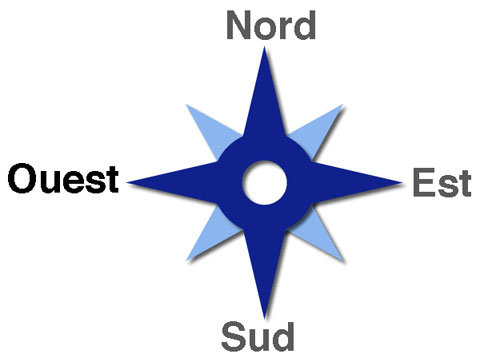 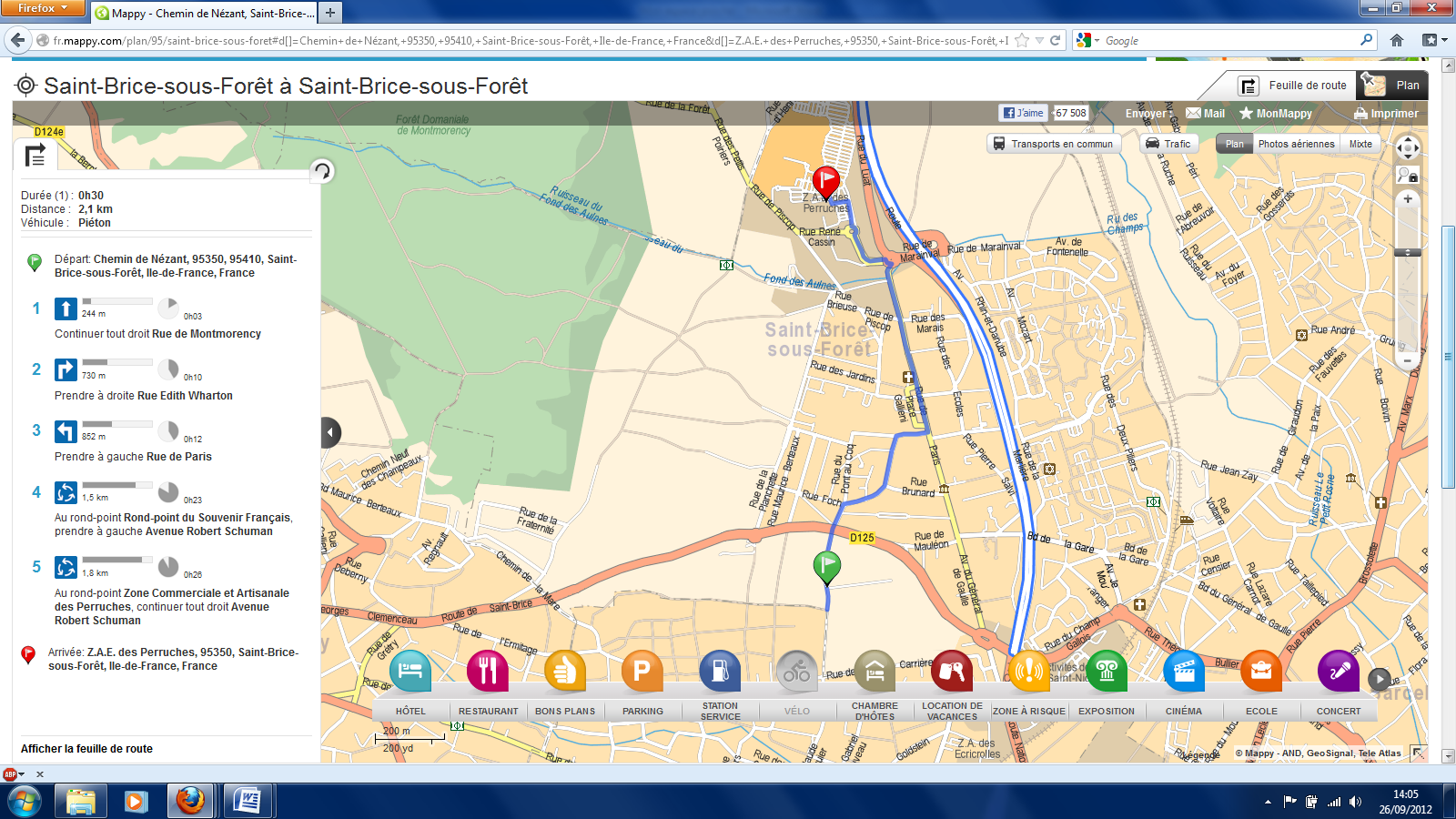 Mon espace proche est le                                                  dans lequel nous vivons. Il est composé des lieux que nous fréquentons régulièrement (collège, supermarché).Chacun perçoit différemment cet                                                 .Saint-Brice est une petite commun                              e d’environ 13 000 habitants. La commune est la plus petite unité administrativ                                 e en France. Dans cette commune, on trouve des espace                                         s forestiers, urbai                ns et agricoles.Saint-Brice est située dans la région Î                        le-de-France, au Nord de Paris, dans le département du    V                                          al d’Oise. Les communes li                           mitrophes sont : Ecouen, S                       arcelles, Groslay, M             o                        ntmorency et Piscop.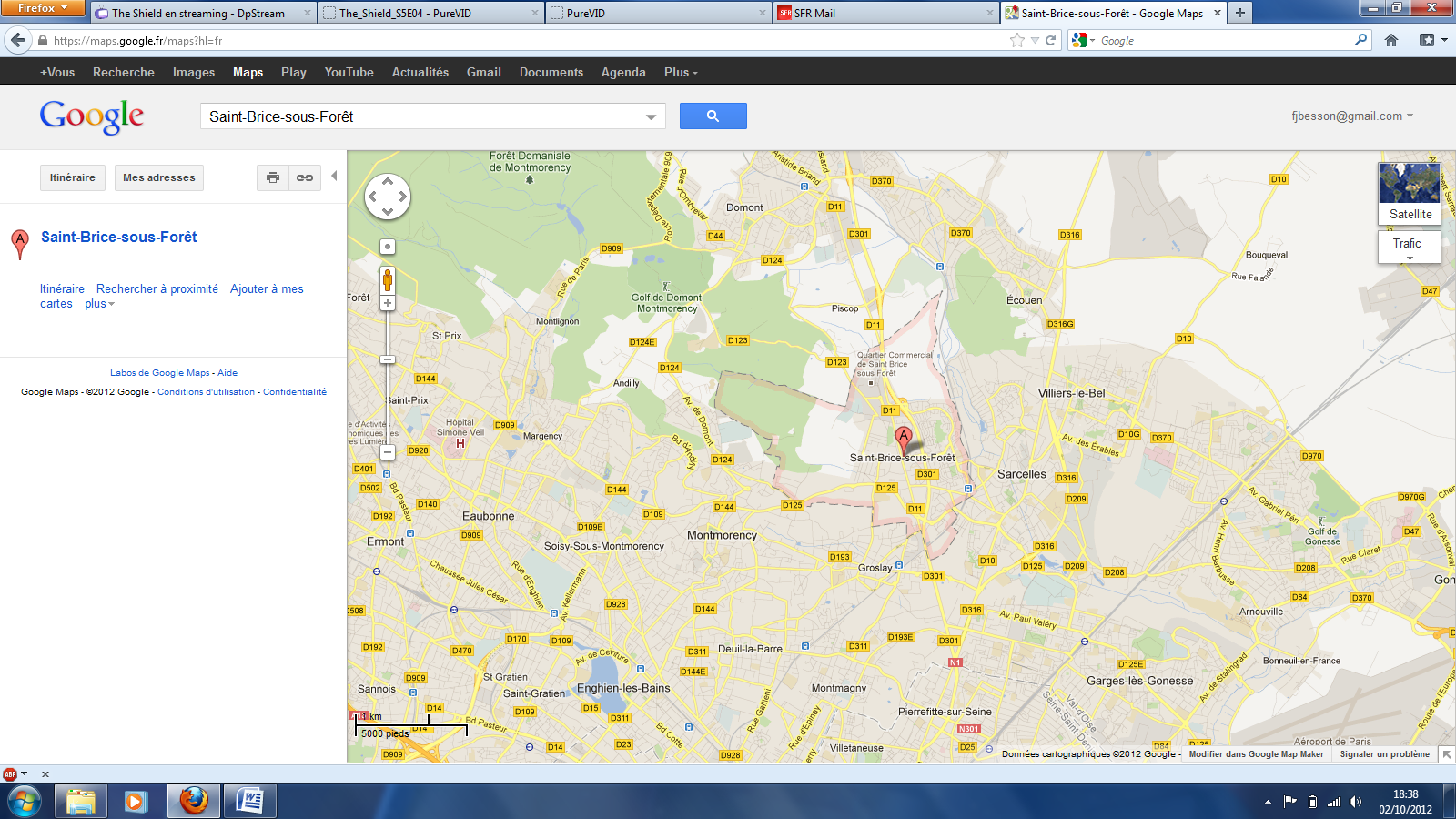 II – La France dans le mondeMon t                     erritoire appartient à un p                   ays, la France, qui se situe elle-même dans un es                                   pace plus grand, l                       ’Europe, située dans l’hémisphè               re Nord.La France est bordée par des mers (la M                          anche au Nord, la M                 éditerranée au Sud) et un océan (l’Atl                               antique).Elle possède des fro                               ntières avec 6 pays : la Belgique, le Luxe                mbourg, l’Allemagne, la Suis                        se, l’Italie et l’ Esp                                  agne. 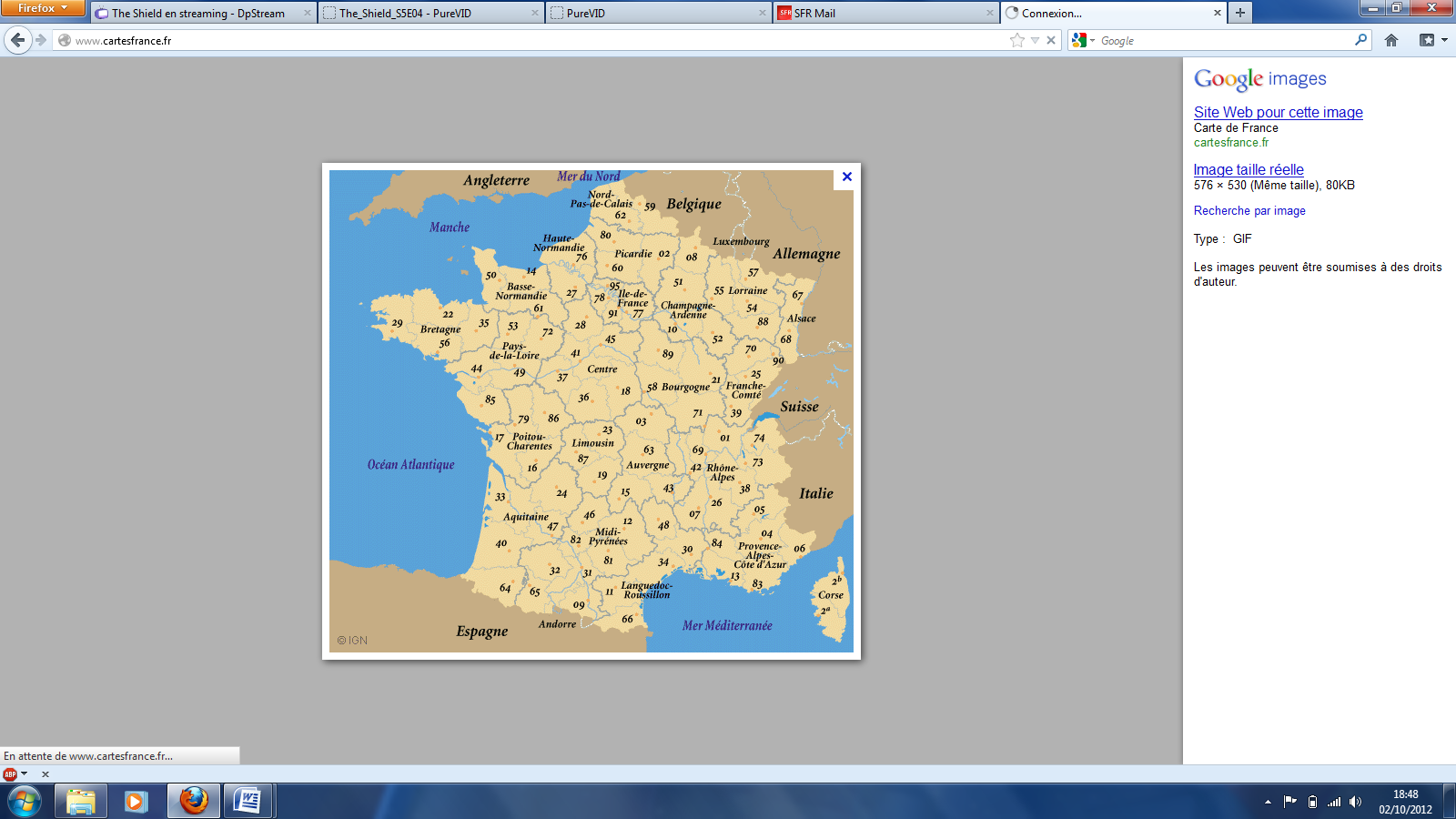 paysagesenvironscardinauxMontmorencytrajetterritoirecommuneadministrativelimitrophesespaceespacesÎle-de-FranceVal d’OiseSarcellesurbainsl’Europeterritoireespacel’hémisphèrepaysfrontièresManchel’AtlantiqueLuxembourgMéditerranéeSuisseEspagne